Publicado en   el 02/02/2015 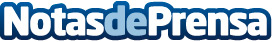 Euro—Meet: Melani, Jessica y Durán, de oro puroNATACION Euro—Meet: Melani, Jessica y Durán, de oro puro  Datos de contacto:Nota de prensa publicada en: https://www.notasdeprensa.es/euro-meet-melani-jessica-y-duran-de-oro-puro Categorias: Otros deportes http://www.notasdeprensa.es